Total number of attendees: 56 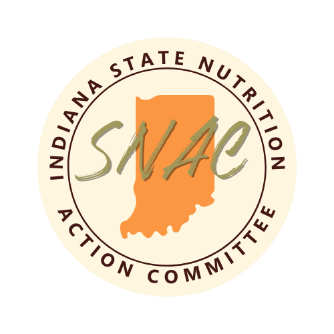 Meeting recording:  https://youtu.be/_LK8dJvKbys SNAC UpdatesDialogue SessionsWe had a great turnout with the dialogue sessions last year! We had a total number of 263 attendees and 130 unique attendees The session with the most attendance was “Structural Racism in the Built Environment” A report was also created with compiled information about strengths, visions, and areas for growthReport and story maps were sent to all session attendeesInformation used to tailor webinar topics and strategic plans for SNAC that will be developed this yearIf you would like a copy of these materials, please reach out SNAC Interest SurveyEach year, we gather information to understand representation within SNAC and the interest of SNAC members to best tailor the materials and events We had a high response rate compared to years past at 30%The top areas of interest: Food systems development, health equity, food as medicine Webinars and quarterly meetings were still of interest As a result of this information and information from the dialogue sessions, we will be offering a webinar series, monthly newsletter, and website updates/social media engagement while we work with an internal evaluator to determine strategic direction for SNAC We will also continue to offer student networking events to introduce students to this work 2023 SNAC Webinar Series Based on areas of interest, these are the topics for the webinar series We are currently reaching out to speakers for the first 6 monthsThis list might change and adjust overtime, depending on availability and needDates and sign-ups for the Eventbrites will come out ASAPIf you have an idea of who might be a good fit for presenting in any of these categories, let us know!Webinar topics: February: Supporting Federal and State Policy from the Local LevelMarch: Food as Medicine 101April: Engaging Leaders and Policymakers by Anchoring Community Voices and Experiences (Speakers secured) May: Mental Health First Aid TrainingJune: Food Systems 101 (Speakers secured) July- Different State Approaches to Policy, Systems, and Environmental Change WorkAugust: Social Determinants of Health Screening in Hospital Systems- What to Expect and How to EngageSeptember- How Academic and Communities Partners Engage on Local ProjectsOctober- Trauma-Informed Care Strategies in Food PantriesNovember- Transportation and Food Access in IndianaSNAC Website and Socials We do have a website for updates and resources shared on the newsletter and beyondWe are on social media! Give us a follow and we will share your things!If you would like us to share anything specific, let us knowFacebook: Indiana State Nutrition Action Committee Instagram: @IndianaSNACStudent Networking SessionSpring session is on Feb. 22nd from 4:00-5:30 p.m. via TeamsWe will have Hanna Kelley, Elise Gahan, and Sarah Wilson share more about their experiences in public health nutrition Register for the event: All the presenters are dietitians, so if you know of any students interested in learning about careers you can have with and RD in public health, this is the sessions for them!SNAC Partner Updates Indiana Black Loan Conference- Save the Date!People's Cooperative Market is inviting you to join us at the 2023 Black Loam Conference. The second annual Black Loam Conference Bloomington will take place March 24th & March 25th. Location: First United Church-2420 E Third Street. Bloomington, IN 47401The Indiana Black Loam Conference, a pilot project authored by Legacy Taste of the Garden, will embark on its second year of events focused on the needs of underserved Black, Indigenous and People of Color (BIPOC) who are farmers, ranchers, producers and socially vulnerable communities.Legacy Taste of the Garden LLC, People’s Cooperative Market, and their farming collaborators living across the state of Indiana remain committed and dedicated to building relationships, providing support, breaking down barriers to information, and creating access to resources and training for historically underserved Black, Indigenous and People of Color (BIPOC) farmers, producers, ranchers and growers.Stay tuned for an itinerary of keynote speakers and please share the save the date flyer attached below.We will send out the information as it becomes available, or you can watch our calendar for partner events.SNAP-Ed GrantApplications due Feb. 10th Open to organizations looking to further the work of SNAP-Ed in Indiana Informational Session: https://youtu.be/LV5aYCn4M2I Calvin Roberson- IU Simon Comprehensive Cancer CenterPartnering with Martin University to co-host a public health summit in their Hardin Gathertorium on February 24th from 9:00a.m. to 2:00p.m. This will be followed by a workshop session Cancer researchers and physicians will be there to present on lung, colorectal, and breast cancer. There will also be a survivorship panel. They are looking for vendors, so if you would like to market your programs or services, please reach out to Calvin for more details: cerobers@iu.edu. This would be a free marketing opportunity! Partner Presentation: Updates on Indiana WIC Modernization and State-Level Grant Opportunities  Legita Wilson- WIC Commodities Program Manager, Indiana Department of Health (IDOH)- lwilson2@health.in.gov WIC still has flexibility for some non-certification appointments to be completed remotely Enhanced cash value benefits have been extended through Sept. 30 of 2023At this time, Indiana WIC does not have a formal modernization project through the FNS, but they are working on digitizing all of the educational and outreach materials in the clinic and exploring the automation of the MIS testing (Management information systems) MIS- Online platform that all of the local agencies and state staff use to manage the programs and there is a mobile app that participants use so they can access nutrition education through the mobile app and manage their benefits as well and their benefits are associated with a cardThe Senior Farmers Market Nutrition Program will not be connected to the WIC MIS system for valid reasons and it is going to be a mobile wallet based program The staff around this effort is very limited at the moment for what they can do to test potential modernization practicesLong term goals they have explored include online shopping, online referrals, digital signatures, and enhancements to the mobile appThey have applied for the TEFAP Reach and Resiliency round 2 grant was submittedLearn more about the project that was submitted by Indiana in the round 1 grant cycleWe are moving to electronic benefits for WIC and the Farmer’s Market Nutrition Program. The anticipated roll out in June of 2023We are in the process of configuring the online system The vendor we have chosen to work with is creating all of the outreach and onboarding for the market/store vendorsVendors will need to be authorized by the state agency as a Family Nutrition Program (FNP) and approved Farmers Market Nutrition Program (FMNP) vendor. Then they will communicate with the produce vendor who has a team of staff to help walk them through that process of becoming authorized by the FNS numberCurrent approved vendors are receiving outreach materials Currently unapproved vendors or those renewing this year will have information in their renewal packet The vendor will also provide all the materials that the locals need to issue their benefits through the online portal Each participant who has a smartphone will have a mobile wallet app Those who don’t have a smart phone- they will get emailed a QR code they can print or the local agency can print it off for themThe farmers market vendor will also have the mobile register app they use to accept benefitsThe system we are using will also accept SNAP and incentive programs- there will be no cost to the vendor for SNAP redemptionsThe state agency will pay the vendor fee for the months of FMNP active program participation (June-October) Enhancements to this from an ARPA grant: Increasing the Senior Farmer’s Market Nutrition Program benefits to the maximum $50.00 per individualProducing outreach materials in various formats: print, digital PSAs, and social media campaignsLFPA Track 1 project: We have begun the MOA’s with the vendors and will begin purchasing soon!Gretchen Huntzer - School Nutrition Program Specialist, Indiana Department of EducationSchool nutrition professionals are required to have professional development training, so if you have any trainings that are relevant to child nutrition for school nutrition professions, please email Gretchen at ghuntzer@doe.in.gov Farm to School GrantContact: Hanna Cahalan- hcahalan@doe.in.gov Learn more and apply for the Farm to School subgrantGrant goal: Increase access to local foods in child nutrition programs with an emphasis on increasing procurement, providing education, and serving local protein Indiana Farm Bureau to help distribute subgrantsThey will also be providing webinars on procuring and using local proteins throughout the yearPlease view the recording (starting at 25:13) to hear more about this grant opportunity and related efforts2022 Team Nutrition GrantContact: Abby Butler- abutler3@doe.in.gov Grant goal: To support school nutrition professional readiness and retention through immersive experiences and interactive coursesDeveloping 40+ hours of immersive and engaging virtual trainingPlease view the recording (starting at 29:30) to hear more about this grant effortFarm to School Formula GrantContact: Allie Caito-SipeGrant goal: To support state agency efforts to coordinate and provide technical assistance to build the capacity of participating institutions to procure and use local foods in program meals as well as provide agricultural education opportunities for participating children Please view the recording (starting at 32:42) to hear more about this grant effortJenna Sperry- Child Wellness Coordinator, IDOH Division of Nutrition and Physical ActivityContact: jsperry@health.in.gov  Grant goal: Providing funding and technical assistance to local parks departments and community organizations in supporting youth mental health in outdoor spacesFunding stream 1: Youth ProgrammingExamples: ecotherapy for youth such as nature walks, adventure activities, story trails, natura backpack programming, one-time event aimed at bringing children and their families to a park or outdoor space to introduce them to the mental health benefits, or therapeutic gardening Funding stream 2: Professional developmentExamples: forest therapy training, youth mental health first aid, Question, Persuade, Refer (QPR) Training Please view the recording (starting at 39:15) to hear more about this grant opportunity and related efforts Project AWARE Goes to the Park fundingPartner Presentation:  Legislative Updates -Nutrition and Physical Activity Related-Bills (Pre-Recorded Video)Emily Weikert-Bryant- Executive Director, Feeding Indiana’s Hungry-  ewbryant@feedingindianashungry.org Chelsy Winters- Executive Director of Healthy Living Initiatives, YMCA of Greater Indianapolis-  cwinters@indymca.org Recording: https://youtu.be/538rbRo_Mz4  Helpful resources to learn more about the legislative process and current bills circulating for Indiana Legislative Session: Schoolhouse rock: https://www.youtube.com/watch?v=Otbml6WIQPo Legislative Updates recording video:  https://youtu.be/538rbRo_Mz4 Mayor Todd Barton on Engaging with Elected Officials and Local Leaders:   https://youtu.be/USqQaZs7nl8 Bills for session:  https://iga.in.gov/legislative/2023/bills/ Find your legislator:  https://iga.in.gov/legislative/find-legislators/ How a bill becomes a law in Indiana and defined terms:  https://www.indianachamber.com/wp-content/uploads/2018/01/HowABillBecomesLaw2018.pdf Legislative process for Indiana explained:  https://www.in.gov/gpcpd/publications/the-legislative-process/ Announcements and Reminders Please send updates, stories, member profiles, funding opportunities to be included in the SNAC Newsletter to info@indianasnac.com Next Meeting: May 3, 2023 at 1:00 p.m. EST via Microsoft Teams